臺灣學術電子書暨資料庫聯盟成員館，您們好：感謝貴單位協助確認【華藝airitiBooks華文電子書】http://www.airitibooks.com 的連線服務，茲就各校所關心的問題，華藝回覆如下：以上，如有任何問題，歡迎來電(信)詢問，謝謝。聯絡資訊如下：張惠雯 小姐 Abby Chang  TEL：02-29266006*8808   Email：abby@airiti.cim王蘭心 小姐 Lancy Wang  TEL：02-29266006*8652   Email：lancy@airiti.com賈采庭 小姐 Kelly Chia    TEL：02-29266006*8723   Email：kellychia@airiti.com#項目華藝回覆1書單書量聯盟所購買的電子書「附件4.  2014年華藝中文電子書清單書單(562冊).xls」，在連進首頁的輪播圖(精選主題書單)瀏覽區，呈現如圖。2線上閱讀所有書籍都可線上閱讀。最多可提供下列兩種閱讀方式任讀者選擇。(flash格式)、 (epub格式)。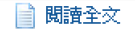 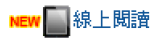 有epub格式的書籍，也可在ipad上隨選隨看連線閱讀。3離線閱讀所有書籍都可離線閱讀。離線閱讀，一本提供100個同時使用人數，一人一次可借閱10本，一本書可借閱14天。借閱時間一到，書籍將會自動歸還。該本書的封面仍是留於書櫃，呈現「已逾期」，可刪除。借閱時間未到前，皆可提前「歸還此書」。需下載APP軟體【iRead ebook】http://www.airitibooks.com/op3.aspx 。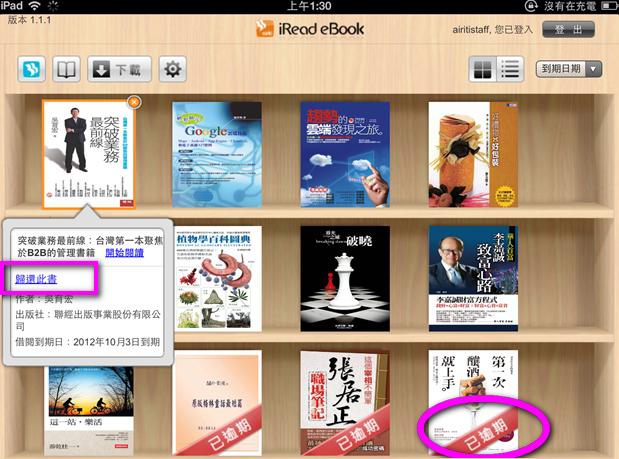 4補償措施如有區域性或領域性聯盟之複本，為兼顧非屬該類聯盟之成員館權益，聯盟已用補差價方式購置，不另行補償。單校已採購的書，華藝將採用「等值補償措施」，以等值的紙本價格為計算。例如，該校有二本電子書重複，此二本書的紙本總價為NT$520，則該校可在更換書單內挑選紙本書總價NT$520的書，做為補償。補償措施，華藝將於2015年8月31日之前協助各校處理完畢。